    GRAD VELIKA GORICA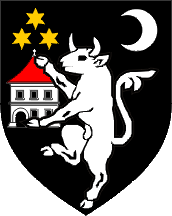 Upravni odjel za poljoprivredu           i ruralni razvojTrg kralja Tomislava 34, 10 410     Velika Gorica, tel.62-69-947Z A H T J E V ZA SUBVENCIONIRANJE UZGOJACVIJEĆA1. Ime i prezime  ____________________________________________  i/ili    Naziv obrta/tvrtke  _____________________________________________2. OIB _______________________	MIBPG __________________________3. Adresa          - ulica i broj  _______________________________________________         - broj pošte i mjesto _________________________________________4. Telefon ________________, Mobitel _____________________________5. Naziv banke i sjedište: ________________________________________    broj računa (žiro račun)______________________________________6. Godine bavljenja uzgojem cvijeća:  ________________________________7. U 2015.godini uzgojeno cvijeća: - u zaštićenom prostoru površine __________m2   						 i/ili					         - na otvorenom prostoru površine  ________ m2.Ovom zahtjevu prilažem: a) Presliku osobne iskaznice, b) Dokaz o upisu u Upisnik poljoprivrednih gospodarstava, c) Presliku računima o nabavi sjemena i presadnica cvijeća u 2015. godini, d) Presliku posjedovnog lista ili gruntovnog izvatka ili ugovora o zakupu za zemljište na kojem se odvija proizvodnja, e) Presliku računa banke,  f) Izjavu o statusu poreznog obveznika, g) Upravnu pristojbu od 20,00 kn (Zaokružiti priloženu dokumentaciju). Podnositelj zahtjevaMjesto i datum: ___________________			       _______________________